Maj 2016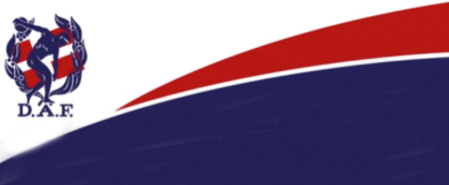 Nordiske mesterskaber for masters i Odense  1.-3. juli 2016De nordiske mesterskaber afholdes i år i Odense. Hjemmesiden, hvor man skal tilmelde sig senest 1. juni 2016, finder du på dette link: http://www.nmvodense2016.com/Tilmelding og betaling kan kun foregå via denne hjemmeside, præcis som ved tilmelding til internationale mesterskaber. Man kan dog højst tilmelde sig i 5 øvelser + kastemangekamp og stafet. Du kan også finde overnatningsmuligheder i Odense og omegn. Når fristen er overstået, kommer der startlister på linket.Vi vil gerne opfordre alle danske Masters 30+ til at gå i skarp træning, og deltage i de Nordiske mesterskaber i år. Det er vigtigt, at vi får så mange aktive med fra Danmark som muligt. Og så er man jo klar til de Europæiske Masters mesterskaber (EMACS2017) i Århus fra den 27. juli til 6. august 2017. Masters holdturneringen 2016Holdturneringen er nu på plads, og både deltagende klubber og datoer for stævneafholdelse kan ses her:Jylland/Fyn Nord, som består af : Aalborg M/K og K, Viborg AM/Hvide Sande M/K og K, Herning/Skive/Holstebro M/K, Aarhus 1900 M/K, SAK77 M/K og AGF atletik M/K .Arrangør 1. runde: Skive, Onsdag den 25.5. kl. 18.00Arrangør 2. runde: Aalborg, Onsdag den 15.6. kl. 18.00Jylland/Fyn Syd, som består af: Odense Atletik 1 og 2, M/K, AAIG/HaIF M/K, Vejle IF  M/K og Esbjerg AM M/KArrangør 1. runde: Vejle, Mandag den 23.5. kl. 18.30Arrangør 2. runde: Esbjerg, Tirsdag den 14.6. kl. 18.30Sjælland Nord, som består af FIF Hillerød/Helsingør M/K, Ballerup M/K og K, Ben Hur M/K, Bagsværd AC M/K, Glostrup IC/Sparta M/K og K og IK Hellas M/K.Arrangør 1. runde: Hillerød, Onsdag den 25.5. kl 18.30Arrangør 2. runde: Hillerød, Tirsdag 14. juni, kl. 18.30Sjælland Syd, som består af AIF/Amager AC, M/K, Hvidovre M/K og K, Greve Atletik M/K, AK Brøndby M/K, Olympia Maribo M/K.Her er det kun Hvidovre som har budt ind som arrangør - Torsdag den 26.5. kl 18.30Arrangør 1. runde: Hvidovre, Torsdag den 26.5. kl 18.30Arrangør 2. runde: Hillerød, Tirsdag 14. juni, kl. 18.30DM-finalen er af DAF/MK fastsat til søndag den 25.9 i Ballerup.Øst/vest mesterskaber for mastersIndividuelle banemesterskaberDer har været lidt forvirring omkring datoerne for disse mesterskaber. Men nu er de endelig fastlagt. Det bliver søndag den 26.  juni for begge stævner. Østmesterskaberne er i Holbæk og Vestmesterskaberne er i Randers. Du kan se mere information på DAF  Kalender vælg masters som kategori og tryk på SØG. Under den 26. juni finder du begge mesterskaber.KastemangekampeØst holder kastemangekampe for alle grupper lørdag den 28. maj i Maribo med start for masters kl. 10:30. For tidsskema og anden information, kig i Kalenderen og Olympia Maribos hjemmeside.Vest holder kastemangekampe – traditionen tro i Holstebro – på Grundlovsdag den 5. juni. For tidsskema og anden information, kig i Kalenderen og Holstebros hjemmeside.SommertræningssamlingMasters Komite laver igen i år sommertræningssamling. Det bliver den 30-31. juli i Aabenraa. Træningslejren varer fra lørdag kl. 12 til søndag kl. 12. Ud over træning vil træningssamlingen også byde på gruppearbejde, hvor Masters komiteen denne gang gerne vil have de aktives input til, hvordan Masters - holdturneringen skal se ud i fremtiden. Mere herom i næste nyhedsbrev. Indbydelse til træningssamlingen bliver udsendt hurtigst muligt.VenskabskampeBåde i øst og i vest er der tradition for venskabskampe med nabo-regioner. I år ligger begge venskabskampe i Danmark søndag den 7. august. I vest bliver det i Aabenraa, og her foreligger der allerede en indbydelse. I øst bliver det på Greves nye 8 rundbaners stadion. Her er indbydelsen under udarbejdelse i forbindelse med, at det bliver den officielle kommunale indvielse af det nye stadion. Begge invitationer kan om kort tid ses i Kalenderen og på nyhedssiderne samt via Facebook.DanmarkstøjI løbet af få dage bliver det igen muligt at bestille Danmarkstøj til internationale stævner direkte fra Masters-siden på DAFs hjemmeside hos vores tøjfirma Cloth4sport.Knud Høyer